PLAN DE APOYO: EDUCACIÓN RELIGIOSA.GRADO: SÉPTIMOREALIZAR A MANO Y EN HOJAS DE BLOCK.UTILIZANDO EL FORMATO DE NORMAS APA.1. Investiga el significado de familia. A Qué identifica a tu familia B Cuáles son las creencias de tu familia ¿C Qué valores caracterizan tu familia y por qué? D Realiza un dibujo de tu familia.2. Investiga cuáles son los diferentes tipos de familia que existen en Colombia.3. Cuál es la importancia de la familia en la sociedad.4. Investiga cuáles son las instituciones que protegen la familia. 5. Por que son importantes las instituciones que protegen la familia6. Investigar la ley 1361 de familia.7. Elegir 5 derechos. Escribe una opinión para cada uno.8. Elige 5 deberes. Escribe una opinión para cada uno.9. Eres el nuevo presidente del Instituto Colombiano de Bienestar Familiar. ICBF ¿Qué propones para mejorar las condiciones de vida de las familias en Colombia?10. Lee el texto: La familia en Colombia está en crisis11. Escribe en mínimo 30 renglones, ¿Qué reflexión te deja el texto?12. Sustentación oral.La familia en Colombia está en crisis – Articulo extraído de la Revista Semana. Según un estudio hecho en 47 naciones Colombia es el país donde la gente se casa menos, apenas la mitad de los hogares tienen a los dos padres y 40 por ciento de los niños vive con otras personas además de su familia. Tradicionalmente la familia ha sido la célula básica de la sociedad. Pero actualmente ese núcleo se encuentra en proceso de transformación y lo sorprendente es que, en el mundo, la colombiana es la que más cambios está sufriendo. Esto se puede concluir a raíz del Mapa Mundial de la Familia 2013, realizado en 47 países por el Child Trends Institute y la Universidad de Piura en Perú.  El reporte muestra que, si se compara al país con el resto de América Latina, el matrimonio en Colombia ya sea civil o religioso, ha perdido terreno frente a la unión marital de hecho. De los adultos entre 18 y 49 años apenas el 19 por ciento está casado y el 39 por ciento vive en relaciones consensuales, lo que representa el más alto porcentaje de todos los países estudiados. La fecundidad ha disminuido en todo el mundo, pero significativamente en América Latina. En Colombia es de 2,4 hijos por mujer, una cifra muy cercana al nivel de reemplazo poblacional que es de 2,1. Es apenas lógico que, con la disminución de la nupcialidad, la proporción de niños que nacen fuera del matrimonio haya aumentado en el país a más del 80 por ciento de los nacimientos vivos, un tema en el que Colombia vuelve a tener el más alto índice del mundo, según el trabajo.  En cuanto a la estructura familiar, los grupos conformados por los padres y sus hijos, es decir los hogares biparentales, le han cedido espacio a la familia extensa, conformada por abuelos, tíos y otros familiares. El estudio muestra que en Colombia el 53 por ciento de los niños vive el con sus padres, el 35 por ciento habita con solo uno y 12 por ciento vive sin ellos. Estas cifras coinciden con las arrojadas anteriormente por otros investigadores. En febrero de este año, la revista The Economist en su edición ‘El mundo en cifras’ destacó que el país ocupa el primer lugar en el mundo en donde la gente menos se casa, con apenas 1,7 matrimonios por cada 1.000 habitantes. Adicional a lo anterior, el estudio Fecundidad y Familia en Colombia, realizado por Carmen Elisa Flórez, analiza cómo se ha transformado esa institución a lo largo de 20 años con base en datos de la Encuesta Nacional de Demografía y Salud. Encontró que la fecundidad a nivel nacional ha pasado de siete hijos por mujer en 1990 a 2,1.  Pero en las ciudades principales, como Bogotá, Medellín, Cali y Barranquilla, el promedio es 1,4. “Colombia es uno de los países con mayor reducción de su tasa de fecundidad”, dice Claudia Gómez, directora de investigación de Profamilia, una de las entidades que patrocinó dicho trabajo. El panorama estaría incompleto si no se hablara de los hogares unipersonales y los monoparentales, conformados por un padre y un hijo, que han ido creciendo a costa de los tradicionales. La investigación de Flórez mostró que el hogar unipersonal particularmente pasó del 3 por ciento al 12 por ciento entre 1978 y 2008. De hecho, uno de los puntos más visibles de esta investigación fue la ruptura entre el matrimonio y la sexualidad y la crianza.  Esto significa que las mujeres ya no esperan a casarse para iniciar su vida sexual ni tampoco para tener hijos. Aunque el madre-solterismo siempre se asocia a las jóvenes, y es un tema crítico porque para ellas puede ser una trampa de la pobreza, cada vez más mujeres adultas deciden ser madres de manera autónoma.  Para muchos estos datos son alarmantes y sugieren que la familia está en una crisis y en esta situación los únicos perjudicados son los niños.  A Álvaro Sierra, profesor investigador del Instituto de la Familia de la Universidad de La Sabana, institución que participó en el trabajo de Child Trends, le preocupa la baja nupcialidad y la poca importancia que tiene hoy la figura del padre, pues para nadie es un secreto que la mayoría de los hogares monoparentales está en cabeza de las mujeres.“El madre-solterismo ha llevado a que los niños crezcan sin padres, y es preocupante que las mujeres desconozcan el rol de ellos en la crianza. Muchas veces los niños crecen con los abuelos o con otros familiares que pueden abusar de ellos”, dice el experto. También preocupa el efecto que esta nueva estructura puede tener en el desempeño académico de los niños. Según el estudio, los estudiantes con dos padres tienen mayor probabilidad de seguir en el colegio y de alcanzar mayores niveles de comprensión de lectura, si se compara con aquellos que solo viven con uno o con ninguno.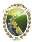 INSTITUCIÓN EDUCATIVA MARISCAL ROBLEDOCODIGO: GA-FOPLAN DE APOYO PRIMER PERIODOVERSION: 2AREA: ÉTICA Y VALORES PROFESOR: SANTIAGO G.FECHA: MARZO/2018